Обучающее занятие «Цыплята»для детей раннего возраста (2-3 года)                   (рисование с помощью поролоновой губки.) Занятие подготовлено педагогом Труновой А.Е. Малышу обязательно понравится знакомство с новой техникой рисования.Цель занятия:развитие воображения и мелкой моторики;знакомство с цветом (жёлтый, красный, коричневый, зелёный);формировать интерес к занятиям изобразительной деятельностью;радоваться своим рисункам; называть то, что на них изображено.вызвать положительный эмоциональный отклик.Для этого нам необходимо:стаканчик с водойкистьпоролоновая губкагуашьлист бумагипалитра или невысокое блюдце.Как рисовать: карандашом на бумаге нарисовать два круга (голова-поменьше и туловище-чуть больше). Жёлтую гуашь выложите в блюдце. Макайте губку в краску и наносите на круги. Для того чтобы руки оставались чистыми, можно обернуть губкой конец карандаша и крепко примотать ниткой. Затем возьмите кисть и макните её в баночку с красной гуашью и нарисуйте цыплёнку гребешок и клювик. Вымойте кисть и окуните в коричневую краску и дорисуйте ему лапки. Снова промойте кисть и окуните её в чёрную краску, чтобы нарисовать глазки . 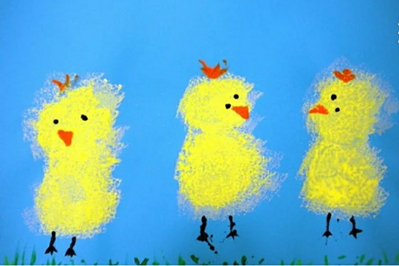 Цыплёнок   очень   обрадуется ,  если ему нарисовать зелёную травку. Также из поролона можно вырезать различные фигурки: круги, квадраты, ромбики, звёздочки. Получаются интересные работы, если на губку сразу нанести 2-3 цвета. 